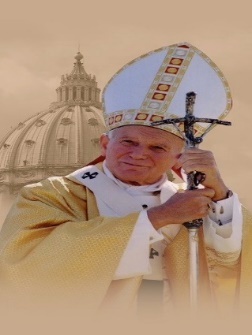 RODZINNY KONKURS WIEDZY O JANIE PAWLE IIREGULAMINOrganizatorem Konkursu jest Powiatowa Biblioteka Publiczna w Świeciu. Cele konkursu:- ukazanie Jana Pawła II jako wzorca osobowego i autorytetu dla dzieci, młodzieży i rodzin,- uczczenie 100 rocznicy urodzin Jana Pawła II,- integracja rodziny,- rozwijanie umiejętności wyszukiwania informacji.Uczestnikami konkursu są zespoły min. 2 osobowe, w których skład wchodzą dzieci w wieku przedszkolnym lub szkolnym oraz ich rodzice/opiekunowie. Rodzic/opiekun jest liderem grupy. Uczestnikami konkursu są mieszkańcy Powiatu Świeckiego.Lider grupy zgłasza swój zespół poprzez wypełnienie i podpisanie Karty zgłoszeniowej (będącej załącznikiem nr 1 do Regulaminu), następnie przesyła zgłoszenie jako załącznik w formie zdjęcia/skanu na adres powiadomienia@bpswiecie.pl.Uczestnicy konkursu wypełniają Formularz konkursowy (załącznik nr 2 do Regulaminu), odpowiadając na 14 pytań, poprzez zaznaczenie jednej prawidłowej odpowiedzi spośród czterech podanych na Formularzu konkursowym. Wypełniony i podpisany jeden Formularz konkursowy w formie zdjęcia/skanu przesyłają do Organizatora na adres mailowy: powiadomienia@bpswiecie.pl.Zgłoszenie należy przesłać w jednym mailu z wypełnionym Formularzem konkursowym.Informacji na temat życia Jana Pawła II można wyszukiwać w dowolnych źródłach tj. książki, czasopisma, internet.  Potwierdzeniem przyjęcia zgłoszeń będzie zwrotna wiadomość  e-mail od Organizatora przesłana z adresu powiadomienia@bpswiecie.pl. Odpowiedzi należy przesyłać w dniach od 30 maja do 3 czerwca. Organizator zastrzega sobie prawo odrzucenia zgłoszeń niespełniających warunków określonych w regulaminie. Organizator wyłoni 6 zwycięskich drużyn. Nagrodzone zostaną drużyny, które udzielą największą liczbę prawidłowych odpowiedzi. W przypadku dużej liczby zgłoszeń z maksymalną liczbą prawidłowych odpowiedzi decydować będzie kolejność wpływu wypełnionego Formularza konkursowego i Karty zgłoszenia na wskazany adres mailowy. Komisja Konkursowa będzie składała się z pracowników Powiatowej Biblioteki Publicznej w Świeciu, Laureaci zostaną poinformowani o wygranej telefonicznie lub e-mailowo. Nagrodami będą gry planszowe, książki i sprzęt sportowy. Liderzy zwycięskich zespołów odbiorą nagrody indywidualnie lub w inny sposób uzgodniony z Organizatorem.  Organizator zastrzega sobie prawo zmiany regulaminu i podejmowania decyzji w kwestiach spornych. Więcej informacji odnośnie Konkursu można uzyskać u Organiatora – na stronie internetowej www.bpswiecie.pl oraz pod nr tel. 52 3311967. Wyniki Konkursu zostaną ogłoszone 8 czerwca 2020r. na stronie internetowej Organizatora www.bpswiecie.pl.KLAUZULA INFORMACYJNAW związku z realizacją wymogów Rozporządzenia Parlamentu Europejskiego i Rady (UE) 2016/679 z dnia 27 kwietnia 2016 r. w sprawie ochrony osób fizycznych w związku z przetwarzaniem danych osobowych i w sprawie swobodnego przepływu takich danych oraz uchylenia dyrektywy 95/46/WE (ogólne rozporządzenie o ochronie danych „RODO”), przekazujemy następujące informacje:Administratorem Pani/Pana danych osobowych jest Powiatowa Biblioteka Publiczna w Świeciu ul. Sądowa 5, 86-100 Świecie, tel. 52/3311967, wypozyczalnia@bpswiecie.pl.W sprawach związanych z ochroną danych osobowych może Pani/Pan kontaktować się z Inspektorem Ochrony Danych poprzez adres e-mail: daneosobowe@csw.pl,  telefonicznie: 52 56 83 108,  Państwa Dane Osobowe są zbierane i przetwarzane wyłącznie na potrzeby przeprowadzenia Rodzinnego konkursu wiedzy o Janie Pawle II tj. w celu wyłonienia zwycięzców, nagrodzenia laureatów oraz ogłoszenia wyników na stronie internetowej Organizatora i w lokalnych mediach. Uczestnikom przysługuje prawo dostępu do treści swoich danych oraz ich poprawiania. Podanie danych osobowych (imię, nazwisko, adres do korespondencji, telefon kontaktowy, e-mail) jest dobrowolne, lecz niezbędne do przeprowadzenie konkursu.Załącznik nr 1 do Regulaminu Rodzinnego Konkursu Wiedzy o Janie Pawle IIKARTA ZGŁOSZENIOWARODZINNY KONKURS WIEDZY O JANIE PAWLE II Oświadczam, że zapoznałem się z klauzulą informacyjną   Czy wyrażasz zgodę na przetwarzanie Twoich danych osobowych zamieszczonych w niniejszym formularzu  przez: POWIATOWĄ BIBLIOTEKĘ PUBLICZNĄ W ŚWIECIU, z siedzibą przy ul. SĄDOWEJ 5, 86-100 Świecie w celu przeprowadzenia Rodzinnego konkursu wiedzy o Janie Pawle II           TAK             NIECzy wyrażasz zgodę na komunikację ze strony Powiatowej Biblioteki Publicznej w Świeciu za pośrednictwem poczty elektronicznej / telefonu ?          TAK             NIECzy wyrażasz zgodę na nieodpłatne wykorzystanie wizerunku w relacjach prasowych i internetowych  w związku z konkursem?                 TAK             NIE………………………………………………………miejscowość i data podpisZałącznik nr 2 do Regulaminu Rodzinnego Konkursu Wiedzy o Janie Pawle IIFORMULARZ KONKURSOWYProszę zaznaczyć jedną odpowiedź dla każdego pytania. Podpis lidera grupy: ………………………………………………………………………………Dane lideraRodzica/opiekuna(osoby, która będzie reprezentowała uczestników konkursu)Imię i nazwisko:Adres:Telefon:e-mail:……………………………………………………………………………………………………………………………………………………………………………………………………………………………………………………………………………………………………………………………..………………………………………………………………………………………………………………………………………………………………Uczestnicy konkursuImiona (bez nazwisk):Wiek:……………………………………………………………………………………………………………………………………………………………..………………………………………………………………………………………………………………………………………………………………………………………………………………………………………………Jan Paweł II urodził się:  A) 18 maja 1918                 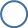   B) 20 maja 1918  C) 18 maja 1920              D) 20 maja 1920Imiona rodziców Jana Pawła II:  A) Jan i Maria              B) Karol i Zofia  C) Karol i Emilia           D) Józef i MariaJak nazywany był w dzieciństwie Karol Wojtyła:  A) Bolek  B) Lolek  C) Karolek  D) RomekJaką rolę pełnił najczęściej Karol podczas gry w piłkę?   A) sędzia  B) bramkarz  C) napastnik  D) rezerwowyPo zdaniu matury Karol:  A) wstąpił do seminarium duchownego  B) podjął pracę zawodową  C) studiował filologię polską  D) studiował filozofięAndrzej Jawień to:  A) wujek (brat matki) Karola Wojtyły  B) kierownik duchowy młodego Karola  C) znany filozof, przyjaciel Karola  D) pseudonim literacki Karola WojtyłyCo miało miejsce 16 października 1978 r.?  A) nominacja na kardynała  B) wybór papieża  C) zamach na papieża  D) I pielgrzymka do PolskiPodczas pierwszej pielgrzymki papież odwiedził:  A) Polskę  B) Meksyk  C) USA  D) FrancjęJan Paweł II nie był w:  A) Rosji  B) Fatimie (Portugalia)  C) nad Morskim Okiem  D) w meczecie10. Kto jest autorem wiersza „Słowiański papież”?  A) Jan Twardowski  B) Juliusz Słowacki  C) Adam Mickiewicz  D) Czesław Miłosz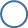 11. Co się wydarzyło 13 maja 1981r.?  A) wybór Karola Wojtyły na papieża  B) zamach na Jana Pawła II  C) początek II pielgrzymki do Polski  D) ogłoszenie pierwszej encykliki Jana Pawła II12. Z jakiego kraju pochodził zamachowiec Ali Agca?  A) Pakistanu  B) Rosji  C) Arabii Saudyjskiej  D) Turcji13. Którym z kolei papieżem był Jan Paweł II:  A) 165  B) 260  C) 264  D) 26614. Pogrzeb papieża odbył się:  A) 8 kwietnia 2005r.  B) 2 kwietnia 2005r.  C) 18 maja 2000r.  D) 16 października 2005r.